Тест  "Требования пожарной безопасности» 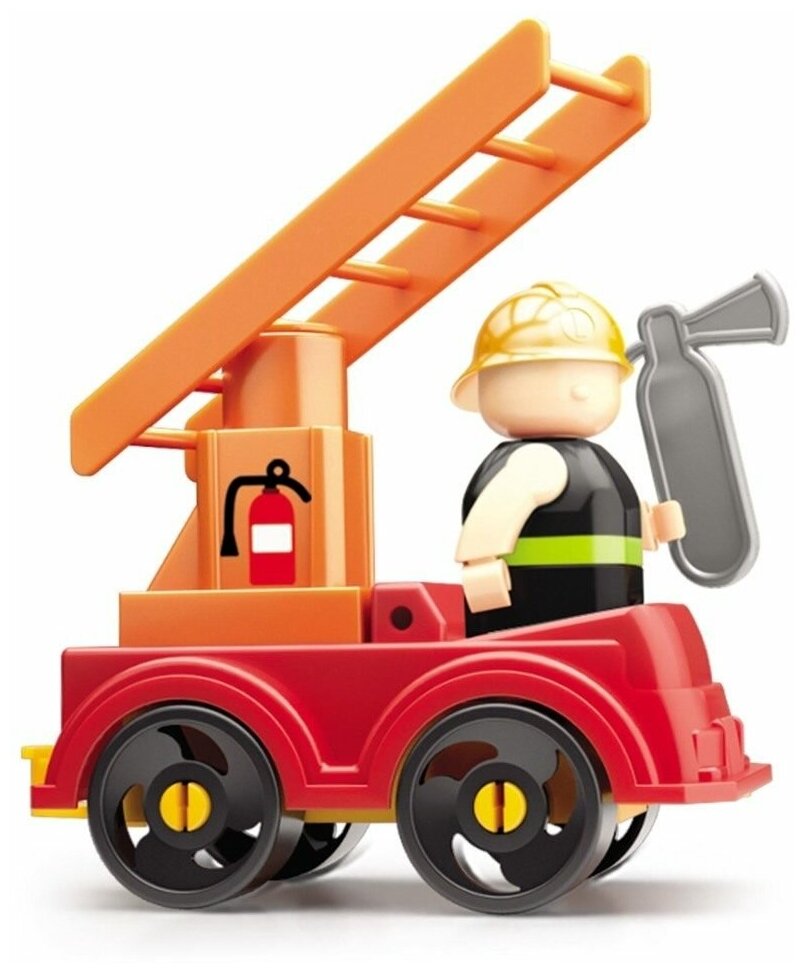 Задание 1Какой федеральный закон определяет общие правовые, экологические и социальные основы обеспечения пожарной безопасности в Российской Федерации?
а) «О пожарной безопасности»
б) «О промышленной безопасности опасных производственных объектов»
в) «О безопасности»
г) «Технический регламент о требованиях пожарной безопасности».N 69-ФЗ Статья 1. Настоящий Федеральный закон определяет общие правовые, экономические и социальные основы обеспечения пожарной безопасности в Российской Федерации, регулирует в этой области отношения между органами государственной власти, органами местного самоуправления, общественными объединениями, юридическими лицами (далее - организации), должностными лицами, гражданами (физическими лицами), в том числе индивидуальными предпринимателями (далее - граждане).Задание 2При каком количестве людей, единовременно находящихся на этажах зданий и сооружений, на видных местах должны вывешиваться планы эвакуации людей при пожаре? а) более 5 человек.
б) более 10 человек.
в) более 15 человек.
г) более 20 человек.
д) более 25 человек.Задание 3В какое время на путях эвакуации должно включаться эвакуационное освещение? (ППР в РФ п.43)
а) они должны быть постоянно включены
б) должно включаться автоматически при прекращении электропитания рабочего освещения
в) в 15 часов в зимнее время и в 18 часов в летнее время года
г) в случае возникшего пожара Задание 4Как по характеру и времени проведения подразделяются противопожарные инструктажи? (Приказ МЧС России от 12.12.2007 №645 п.9)?а) вводный, первичный, повторный, внеплановый, целевой
б) вводный, первичный, внеплановый, повторный,
в) первичный, внеплановый, повторныйЗадание 5Сколько эвакуационных выходов должны иметь помещения, предназначенные для одновременного пребывания 70 человек?а) достаточно одного
б) не менее двух
в) минимум три выхода
г) нормативными документами не регламентируется Задание 6Что из перечисленного относится к опасным факторам пожара?а) повышенная температура окружающей среды, пламя и искры, тепловой поток
б) снижение видимости в дыму и пониженная концентрация кислорода
в) повышенная концентрация токсичных продуктов горения и термического разложения
г) все перечисленные факторы пожара относятся к опаснымЗадание 7Что входит в понятие профилактики пожаров? (69-ФЗ ст.1)а) исключение возникновения пожара
б) обеспечение безопасности людей и материальных ценностей
в) ограничение распространения пожара
г) создание условий для успешного тушения пожаров
д) совокупность превентивных мер, направленных на исключение возможности возникновения пожаров и ограничение их последствий Задание 8При каком количестве работников должна быть разработана инструкция, определяющая действие персонала по эвакуации людей при пожаре? (ППР РФ п.12)?
а) более 50 человек
б) более 10 человек
в) более 150 человек
г) более 200 человек
д) более 250 человекЗадание 9Каким образом должны открываться двери на путях эвакуации? (ППР РФ п.34)?
а) свободно, по направлению выхода из здания
б) свободно, по направлению входа в здание
в) не регламентируется
г) двери должны быть вращающимисяЗадание 10Что из перечисленного относится к вторичным проявлениям опасных факторов пожара, воздействующим на людей и материальные ценности (ГОСТ 12.1.004-91 п.1.5)?
а) дым
б) токсичные продукты горения
в) огнетушащие вещества
г) повышенная температура окружающей среды
д) все перечисленные факторы являются вторичнымиЗадание 11 Каким образом должно осуществляться оповещение людей о пожаре?
а) с помощью подачи звуковых или световых сигналов во все помещения здания с постоянным или временным пребыванием людей
б) с помощью трансляции специально разработанных текстов о необходимости эвакуации и путях эвакуации
в) с помощью включения эвакуационного (аварийного) освещения.
г) любым из перечисленных способов или их комбинацией.Задание 12Какая периодичность проведения практических тренировок по эвакуации людей в случае пожара установлена Правилами противопожарного режима в РФ? (ППР в РФ п.12)
а) не реже одного раза в три месяца
б) не реже одного раза в полугодие
в) не реже одного раза в девять месяцев
г) не реже одного раза в годЗадание 13Выберите правильную последовательность действий при обнаружении пожара: (ППР РФ п.71)
а) начать эвакуацию людей, позвонить по телефону 101(112), проверить включение автоматических средств пожаротушения, начать спасение материальных ценностей
б) позвонить по телефону 101(112), начать эвакуацию людей и спасение материальных ценностей, проверить включение автоматических средств пожаротушения
в) позвонить по телефону 101(112),  принять посильные меры по эвакуации людей и тушению пожараЗадание 14На какие категории по взрывопожарной и пожарной опасности подразделяются здания, сооружения, строения и помещения производственного и складского назначения? (123-ФЗ ст.27 п.1)?
а) на категории А, Б, В, Г, Д
б) на категории А, Б, В1-В4, Г, Д
в) на категории А, Б, В, Г
г) на категории А, Б, В1-В4 Задание 15Какие сведения необходимо сообщить в пожарную охрану в случае возникновения пожара?
а) адрес, по которому случилось возгорание, количество пострадавших
б) адрес объекта, место возгорания, количество пострадавших
в) адрес объекта, место возникновения пожара, есть ли пострадавшие, а также сообщить свою фамилию и номер мобильного телефона
Задание 16Какой должна быть ширина проезда для пожарной техники на территории производственного объекта? (123-ФЗ ст.67 п.6)?
а) не менее 3 метров
б) не более 6 метров
в) не менее 6 метров
г) ширина противопожарного проезда должна обеспечивать свободный разворот двух пожарных машин Задание 17Как часто должны подвергаться техническому осмотру и проверяться на работоспособность пожарные гидранты и пожарные краны? (ППР РФ п.55)?
а) не реже одного раза в три месяца
б) не реже одного раза в шесть месяцев
в) не реже одного раза в год
г) не реже одного раза в неделю Задание 18Сколько пожарных извещателей нужно устанавливать в защищаемом помещении? (123-ФЗ ст.83 п.6)
а) достаточно одного
б) должны располагаться в защищаемом помещении таким образом, чтобы обеспечить своевременное обнаружение пожара в любой точке этого помещения
в) три и более
г) не менее двух Задание 19Основополагающими законодательными актами в области пожарной безопасности являются а) Федеральный закон от 21.12.1994 N 69-ФЗ "О пожарной безопасности", Федеральный закон от 06.05.2011 N 100-ФЗ "О добровольной пожарной охране" и Федеральный закон от 22.07.2008 N 123-ФЗ "Технический регламент о требованиях пожарной безопасности"                                                                                     б) Федеральный закон от 21.12.1994 N 69-ФЗ "О пожарной безопасности", Федеральный закон от 06.05.2011 N 100-ФЗ "О добровольной пожарной охране"                                                                            в) Федеральный закон от 21.12.1994 N 69-ФЗ "О пожарной безопасности", Федеральный закон от 22.07.2008 N 123-ФЗ "Технический регламент о требованиях пожарной безопасности" Задание 20 Что понимается под термином "Пожарная профилактика", в соответствии с Федеральным законом "О пожарной безопасности"?N 69-ФЗ Статья 1. профилактика пожаров - совокупность превентивных мер, направленных на исключение возможности возникновения пожаров и ограничение их последствийЗадание 21 Какой административный штраф может быть наложен на граждан за нарушение требований пожарной безопасности, повлекшее за собой возникновение пожара и уничтожение или повреждение чужого имущества либо причинение легкого или средней тяжести вреда здоровью человека?КоАП РФ Статья 20.4 п. 6. Нарушение требований пожарной безопасности, повлекшее возникновение пожара и уничтожение или повреждение чужого имущества либо причинение легкого или средней тяжести вреда здоровью человека, - влечет наложение административного штрафа на граждан в размере от четырех тысяч до пяти тысяч рублей; на должностных лиц - от сорока тысяч до пятидесяти тысяч рублей; на юридических лиц - от трехсот пятидесяти тысяч до четырехсот тысяч рублей.                                                 а) совокупность оперативно-тактических и инженерно-технических мероприятийб) предотвращение возможности дальнейшего распространения горенияв) создание условий для ликвидации пожара имеющимися силами и средствамиг) совокупность превентивных мер, направленных на исключение возможности возникновения пожаров и ограничение их последствийа) от одной до двух тысяч рублейб) от одной тысячи до десяти тысяч рублейв) от десяти тысяч до двадцати тысяч рублейг) от четырех тысяч до пяти тысяч рублей